Глава муниципального образования                                                   А.И.СаулинРазослано: в дело, администрации района, прокурору района.Приложение к  постановлению администрациимуниципального образованияКостинский сельсовет от  06.02.2017г.  № 4-пМетодикапрогнозирования поступлений доходов в бюджет администрации муниципального образования Костинский сельсовет Курманаевского района Оренбургской области, администрируемых администрацией МО Костинский сельсовет Курманаевского района1. Настоящая Методика прогнозирования доходов разработана в соответствии с абзацем седьмым пункта 1 статьи 160.1 Бюджетного кодекса Российской Федерации с учетом общих требований к методике прогнозирования поступлений  доходов в бюджет, утвержденных постановлением Правительства  Российской Федерации от 23 июня 2016 года № 574 «Об  общих требованиях к методике прогнозирования поступлений доходов в бюджеты  бюджетной системы Российской Федерации»2. Настоящая методика прогнозирования неналоговых доходов бюджета поселения, администрируемых администрацией МО Костинский сельсовет, разработана в целях реализации полномочий главного администратора доходов местного бюджета в части прогнозирования поступлений по закрепленным за ним доходам местного бюджета на очередной финансовый год и плановый период:                отдельных видов неналоговых доходов бюджета поселения ;          доходов бюджета  поселения в виде безвозмездных поступлений от других бюджетов бюджетной системы Российской Федерации.           3. Расчет прогноза неналоговых доходов производится в соответствии со следующими документами и показателями: - прогноз социально-экономического развития Оренбургской области на очередной финансовый год и плановый период;- отчетность органов федерального казначейства и статистическая отчетность;- отчетность об исполнении местного бюджета;- оценка поступлений платежей в местный бюджет в текущем финансовом году.4.Для расчета прогнозируемого объема поступлений доходов используются следующие методы расчета:       прямой расчет – расчет, основанный на непосредственном  использовании прогнозных  значений объемных и стоимостных  показателей, уровней ставок и других показателей,  определяющих  прогнозный объем поступлений прогнозируемого вида доходов;        усреднение – расчет, осуществляемый на основании усреднения годовых объемов доходов не менее чем за 3 года или за весь период  поступления соответствующего вида доходов  в случае, если он  не превышает 3 года;       экстраполяции – расчет, осуществляемый на основании имеющихся данных о тенденциях изменений поступлений в прошлых периодах;       индексация – расчет с применением индекса потребительских цен или другого коэффициента, характеризующего динамику прогнозируемого вида доходов.5. Прогнозирование неналоговых  доходов на очередной  финансовый год и плановый период в разрезе кодов классификации доходов осуществляется в следующем  порядке:  5.1 При расчете прогнозируемого объема поступлений доходов местного бюджета по коду дохода 000 108 0402001 0000 110 « Государственная пошлина за совершение нотариальных действий должностными лицами органов местного самоуправления, уполномоченными в соответствии с законодательными актами Российской Федерации за совершение нотариальных действий, зачисляемые в бюджеты сельских поселений» используется метод усреднения.Прогнозируемый объем поступлений в местный бюджет по данному источнику доходов рассчитывается по следующей формуле:Дгп = Ко * Нср ,ГдеДгп – доходы, поступающие от государственной пошлины, зачисляемые в бюджет сельского поселения;Ко – прогнозируемое количество обращений, рассчитанное как среднеарифметическое значение за три года по следующей формуле:                                                    Ко = ( Ко1 + Ко2 + Ко3) / 3,где:Ко1, Ко2, Ко3 – количество обращений за отчетный год и два предшествующих отчетному году;Нср – среднее значение суммы начисленной госпошлины, рассчитанное как среднеарифметическое значение за три года по следующей формуле:Нср = (Н1 + Н2 + Н3) / (3 * Ко),где:Н1, Н2, Н3 – значение суммы начисленной госпошлины за отчетный год и два года предшествующих отчетному году.Данный источник доходов зачисляется в местный бюджет по нормативу 100 процентов.5.2 При расчете прогнозируемого объема поступлений доходов местного бюджета по коду дохода 000 116 90050 10 0000 140 «Прочие поступления от денежных взысканий (штрафов) и иных сумм в возмещение ущерба, зачисляемые в бюджеты сельских поселений» используется метод прямого расчета, основанный на непосредственном использовании прогнозных значений количественных, объемных и стоимостных показателей.Прогнозируемый объем поступлений в местный бюджет по данному источнику доходов рассчитывается по следующей формуле:Дш = Кп * Нср * С, где: Дш – доходы, поступающие от денежных взысканий (штрафов) и иных сумм в возмещение ущерба, зачисляемые в бюджет поселения;Кп – прогнозируемое количество правонарушений, рассчитанное как среднеарифметическое значение за три года по следующей формуле:Кп = ( Кп1 + Кп2 + Кп3) / 3,где:Кп1, Кп2, Кп3 – количество правонарушений за отчетный год и два предшествующих отчетному году;Нср – среднее значение суммы начисленного штрафа, рассчитанное как среднеарифметическое значение за три года по следующей формуле:Нср = (Н1 + Н2 + Н3) / (3 * Кп),где:Н1, Н2, Н3 – значение суммы начисленных штрафов за отчетный год и два года предшествующих отчетному году;С -  уровень собираемости штрафов, рассчитанный как отношение поступивших сумм платежей за три года к сумме начисленных штрафов за три года по следующей формуле:                                                     С = (П1 + П2 + П3) / (Н1 + Н2 + Н3), где:П1, П2, П3 – сумма поступивших штрафов за отчетный год и два предшествующих отчетному году.Данный источник доходов зачисляется в местный бюджет по нормативу 100 процентов.5.3 Прочие неналоговые доходы Прогнозирование иных неналоговых доходов, поступление которых не имеет постоянного характера, осуществляется с применением метода усреднения, на основании усредненных годовых объемов фактического поступления соответствующих доходов не менее чем за 3 года предшествующих  текущему финансовому году. Источником данных для расчета является форма бюджетной бухгалтерской  отчетности 0503117 «Отчет об исполнении бюджета» К таким доходам, поступление которых не имеет постоянного характера, относятся:        000 117 05050 10 0000 180 «прочие неналоговые доходы бюджетов сельских поселений».Доходы, поступление которых не имеет постоянного характера,  рассчитываются с применением метода усреднения по следующей формуле:Р1 = £ D / n, где:D - суммарный объем поступлений по прогнозируемому коду доходов не менее чем за 3 года, предшествующих текущему финансовому году, рублей;n - количество лет, за которые используются данные для расчета (не менее 3-х лет, предшествующих текущему финансовому году).   Данные источники доходов зачисляются в местный бюджет по нормативу 100 процентов.5.4 Прогнозирование поступлений доходов местного  бюджета в виде безвозмездных поступлений от других бюджетов  бюджетной системы Российской Федерации (код дохода 2 02 00000 00 0000 000 по соответствующим статьям, подстатьям  доходов, за которыми закреплено администрирование) осуществляется на основании нормативных правовых актов (проектов нормативных правовых  актов), субъекта Российской Федерации, муниципальных образований  о распределении межбюджетных трансфертов  из бюджетов бюджетной системы Российской Федерации и (или) объемов  безвозмездных поступлений от других бюджетов  бюджетной системы  Российской Федерации.Данные источники доходов зачисляются в местный бюджет по нормативу 100 процентов.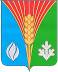                      Администрация          муниципального образования              Костинский сельсовет              Курманаевского района                 Оренбургской области                 ПОСТАНОВЛЕНИЕ                06.02.2017 №4-пОб утверждении методики прогнозирования поступлений доходов в бюджет муниципального образования Костинский сельсовет Курманаевского района Оренбургской области администрируемых администрацией МО Костинский сельсоветВ соответствии с пунктом 1 статьи 160.1 Бюджетного кодекса Российской Федерации и Общими требованиями к методике прогнозирования поступлений доходов в бюджеты бюджетной системы Российской Федерации, утвержденными постановлением Правительства Российской Федерации от 23.06.2016 №574:1.Утвердить Методику прогнозирования поступлений доходов в бюджет муниципального образования Костинский сельсовет Курманаевского района Оренбургской области администрируемых администрацией МО Костинский сельсовет согласно приложению.2.Контроль за исполнением настоящего постановления возложить на главного бухгалтера администрации муниципального образования Костинский сельсовет Курманаевского района Оренбургской области.3. Настоящее постановление вступает в силу со дня его подписания. 